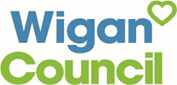 COVID 19 Risk assessment Home visitsThis document should be uploaded onto LCS and review as appropriate on the completion of a visit or following the sharing of information.Frequency of visits prior to COVID 19 restrictions:  Is the child attending a school provision as part of the government offer for vulnerable children?Yes No No No If you answered no, does this increase the risk? Yes NoNoNoIf yes,  detail reason: If yes,  detail reason: If yes,  detail reason: If yes,  detail reason: If yes,  detail reason: Is there a confirmed case of COVID19 in the family home? Yes NoNoNoIf yes give details:  Are the family self-isolating due to showing symptoms?  Yes No No No If yes, detail reason:If yes, detail reason:If yes, detail reason:If yes, detail reason:If yes, detail reason:Are the family social distancing?  Yes No No No If yes, detail reason: If yes, detail reason: If yes, detail reason: If yes, detail reason: If yes, detail reason: If the family are self isolating/ social distancing do the they have support to get food/ medication etc: Yes NoNoNoIf no, what support can be provided:  If no, what support can be provided:  If no, what support can be provided:  If no, what support can be provided:  If no, what support can be provided:  Is it safe to delay a planned visits beyond Statutory Guidance?Yes NoNoNoIs it safe to delay a planned visits beyond Statutory Guidance?Rationale:Rationale:Rationale:Rationale:Is the visit able to be conducted virtually?Yes No No No Is the visit able to be conducted virtually?Rationale:Rationale:Rationale:Rationale:Is the visit able to be conducted through a Door Step Visit? YesYesNoNoIs the visit able to be conducted through a Door Step Visit? Rationale:Rationale:Rationale:Rationale:Does the level of risk require the child to be seen via a home visit?YesYesYesNo Does the level of risk require the child to be seen via a home visit?Risk management plan:  Does the child have access to means of communication with their social worker? E.g. What’s app.   Existing family support?  Is the a pre-existing safety plan that can be utilised? Does the child have a means by which to connect with their friends/ peers?  Frequency of visits agreed: Format of visits agreed:  Risk assessment agreed by manager? Yes No No No Details of authorising manager: 